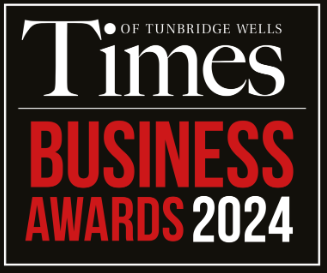 BEST ‘GREEN’ BUSINESSAre you an owner-manager of a business that can demonstrate a commitment to the environment? This award recognises companies that have made investments or redesigned their business model according to environmental criteria, whether through reducing energy usage, ‘localising’ their supply chains or any other ‘green’ initiatives (e.g. offsetting projects).NB Information requested within this form is optional. Whilst it may support your application, we appreciate some entrants may not wish to disclose certain information. All companies will be assessed on their own individual merits.Complete this entry form and email to: hello@timesbusinessawards.co.uk or post: FAO Sunisa Avery, Business Awards Entries, One Media Creative, Salomons Estate, Tunbridge Wells, Kent TN3 0TG.About you and your businessBusiness Name: Trading Name:Type of Business:Full Business Address (Inc. Postcode):Contact name:Telephone (Mobile):Telephone (Landline):Social Media:INSTAGRAM: @FACEBOOK: @TWITTER: @LINKEDIN: Email address:Website:Business DetailsWhat is the trading style of this business?Where do you run your business from?How many people are employed in your business (including business owners, full time, part time and temporary staff?Your businessTell us about your core business. (max. 250 words, e.g. services, customers, products)CompetitionWhat makes your company competitive in your industry and what makes your business stand out? (max. 250 words)Commitment to the environmentWhat does your company’s commitment to the environment consist of? Investments or initiatives could include reducing energy usage, ‘localising’ supply chains or any other ‘green’ initiatives (e.g. offsetting projects). (max. 500 words)Accolades & AchievementsPlease provide evidence of any related accolades your company has received, and any significant achievements (please list below, and attach supporting material to your application). You may include accolades awarded to any individual staff members, including any staff recruited in connection with your commitment to the environment. PLEASE NOTE ENTRY DEADLINE IS 6PM, THURSDAY, FEBRUARY 1, 2024Terms & ConditionsThe competition is open to all businesses trading in Tunbridge Wells and the surrounding area, founded prior to January 2021 (with the exception of the Start-Up Business of the Year category).Sponsors are encouraged to enter the Business Awards, but cannot enter the category they sponsor.The comments made on your application form and any supporting evidence should be accurate to the best of your knowledge.The judges’ panel will be made up of judges from the Borough of Tunbridge Wells who all have proven successful business and sector experience.Each entry will be seen by at least four judges.The judges’ decision is final.The judges reserve the right to enter your application into another appropriate category.By entering these Awards, you agree to our 2024 award sponsors having access to your contact details.Entrants must be available for consultation with the judges should the need arise.By entering the Awards you agree to participate in publicity for the Awards, including the use of any images taken.Supporting marketing material and evidence is welcome (maximum of 3 copies).Should a category not receive sufficient entries, it will be withdrawn from the Awards.You may enter as many categories as you wish. Each entry must be submitted on a separate entry form.If you are chosen as a finalist, you will be required to attend the gala dinner on the evening of Thursday, March 14, 2024, at the Salomons Estate, Southborough.Applications are non-returnable. All entries will be destroyed after judging. Please use copies and not originals.Due to the quantity of entries, we cannot give feedback on applications.Please Note:
All information provided will be treated in the strictest confidence and will not be disclosed to anyone other than the panel of judges and their advisors.BY SUBMITTING THIS FORM YOU AGREE TO THE TERMS AND CONDITIONS AS LISTED ABOVE.